      	      Ústav živočišné fyziologie a genetiky AV ČR, v. v. i.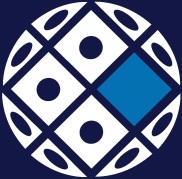 		 Rumburská 89, 277 21 Liběchov, Česká republika				  	       IČO: 67985904 DIČ: CZ67985904   		                                                         tel.: 315 639 532; fax: 315 639 510                       ID Datové schránky: dj8p5f                                                           	      E-mail: uzfg@iapg.cas.cz; URL http://www.iapg.cas.cz   ZÁPIS ZE ZASEDÁNÍ RADY ÚŽFG AV ČR, v. v. i.15. 11. 2013, 10:00 hod., Praha – KrčPřítomni: viz prezenční listina (příloha č. 1) – je přítomno 7 členů z 11, Rada je tedy usnášení schopná.Prof. Ráb uvítal všechny přítomné členy Rady i jejího hosta (prof. Motlíka).Kontrola zápisu ze zasedání Rady ÚŽFG ze dne 21. 2. 2013K zápisu nebyly vzneseny připomínky.Usnesení: Zápis jednohlasně schválen přítomnými členy Rady ÚŽFG.Změna zřizovací listiny ve smyslu vyjmutí chovu laboratorních prasat z jiné činnosti Ing. Ráb shrnul situaci kolem změny zřizovací listiny. V době přechodu na veřejné výzkumné instituce byl chov laboratorních prasat uveden v hlavní činnosti. V roce 2007 bylo úspěšně zažádáno formou změny zřizovací listiny o přesun do jiné činnosti. V tomto případě platí, že chov musí být finančně samostatný, nesmí do něj být vloženy žádné prostředky z hlavní činnosti. V době vyčlenění chovu prasat z hlavní činnosti však bylo prasat málo, a také bylo záměrem přebytky chovu nepotřebné k experimentům prodávat. V současnosti je prasat cca 480 a vyvstává problém s vnitřním účtováním financí na jejich provoz a udržování celého chovu. Důvodem žádosti o změnu zřizovací listiny je nutnost použít účelové prostředky (těch, kteří s modelem prasete pracují) z hlavní činnosti na pokrytí potřeb chovu bez porušení rozpočtových pravidel. Proběhla diskuze nad daným problémem. Dr. Šolc vysvětlil stávající situaci, kdy peněz z režií grantů získaných pro výzkum na miniaturních prasatech je dostatek, ale nemohou se použít, přesunutím chovu prasat do hlavní činnosti by se financování chovu provádělo bez porušení rozpočtových pravidel, tedy použitím prostředků z režií. Dalším problémem je, upozornil J. Kopečný, že objem jiné činnosti může tvořit jen 20 % rozpočtu hlavní činnosti ústavu. Prof. Motlík upozornil, že ústav na chov nedoplácí z institucionálních prostředků, protože ze zahraničních (Service Contract) i domácích (TAČR) projektů jsou odváděny režie (27% u Service Contractu). Taktéž uvedl, že nyní vzhledem k povaze experimentu je potřeba chovat i prasata starších věkových kategorií, kvůli výzkumu neurodegenerativních onemocnění, dále uvedl, že další nárůst počtu zvířat již nebude takový a stavy se budou spíše snižovat. Pokud by byl chov experimentálních prasat ve vedlejší činnosti ve ztrátě, musel by se ze zákona zastavit.Dr. Kopečný uvedl, že nárůst počtu zvířat byl poslední 4 roky enormní. Nyní považuje za úspěch snížení počtu zvířat, což by mohlo pomoci zdůvodnit a obhájit žádost o přesun chovu prasat do hlavní činnosti. Rada instituce na svém zasedání došla k závěru, že souhlasí s řešením navrženým Dozorčí radou ÚŽFG, tedy souhlasí za předpokladu, že bude uzavřena dohoda mezi ředitelem ústavu a ředitelem Centra, která specifikuje maximální podíl ústavu na financování chovu (dohoda je přílohou č. 2 tohoto zápisu). Usnesení: Rada ÚŽFG souhlasí s řešením navrženým Dozorčí radou, a tudíž i se žádostí o změnu zřizovací listiny ve smyslu vyjmutí chovu laboratorních prasat z jiné činnosti a s jeho přesunutím do činnosti hlavní, za podmínky uzavření interní dohody o financování chovu laboratorních prasat mezi ředitelem ústavu a ředitelem Centra Pigmod. Rada taktéž doporučuje, aby dohodu ověřil ještě nějaký nezávislý odborník. Prof. Ráb navrhuje JUDr. Malého, kterého bude kontaktovat.Příprava Strategie rozvoje AV ČRProf. Ráb seznámil přítomné se současnou situací i s chystanými změnami. Od roku 2009 dosud klesl institucionální rozpočet AV ČR o 27 %, snižuje se úspěšnost v hlavní grantové agentuře GAČR a množství udělených grantů. Dalším problémem jsou evropské peníze a jejich náročná a finančně neobyčejné vysoká obsluha. Úvaha, která stála za vznikem Strategie rozvoje AV ČR, byla ukázat těm, kteří, rozhodují o rozdělení peněz do vědy, že je tady sice nevelká, ale kvalitní neuniverzitní vědecká instituce, která se zabývá společensky důležitými a perspektivními tématy. Dále, že poměr institucionálního a účelového financování je přinejmenším v ústavech II. oblasti věd již natolik nevýhodný, že provoz institucí je v podstatě závislý na (nepředvídatelném) účelovém financování. Dle prof. Drahoše je nutné upozornit, že peníze jsou tedy nevýhodně strukturovány, a že je strategicky nutné obrátit poměr financování tak, aby 70% prostředků bylo institucionálních a zbytek účelových. Doc. Pěknicová upozornila na nelibost, kterou tato Strategie vyvolala u většiny ústavů v krčském areálu a na špatnou informovanost a komunikaci v této záležitosti.Dr. Šolc uvedl, že se nyní jedná spíše o politickou než vědeckou aktivitu.Dr. Kubelka vyjádřil názor, že kdyby došlo ke spojení i s vysokými školami, měla by Strategie větší dopad. Dr. Kopečný navrhuje založit odkaz na webových stránkách ústavu, kde budou uvedeny okruhy a možnosti spolupráce pro jiné ústavy. Prof. Ráb dodá seznam všech laboratoří druhé sekce, aby bylo jasné, kdo s kým může spolupracovat. Dr. Šolc rozešle jako vzor příručku EMBO, kde je obdobná struktura vědeckých útvarů, jako je v navrhované Strategii.Usnesení: Rada byla informována ředitelem a předsedou Rady o připravované Strategii rozvoje AV ČR, souhlasí s ní, a pověřila prof. Rába a prof. Motlíka, aby se věnovali vytváření podkladů pro „Strategii“ v oblastech biodiverzity a biomedicíny.Organizační změnyVznik samostatné laboratoře Dr. KovářovéČlenové Rady byli informováni o důvodech zřízení nové laboratoře a byli seznámeni s podklady Dr. Kovářové.Usnesení: Rada jednohlasně schvaluje zřízení nové Laboratoře aplikovaných proteomových analýz od 1. 1. 2014.Změna vedoucího Laboratoře anaerobní mikrobiologieDr. Kopečný se vzhledem ke své vytíženosti ve funkci ředitele ústavu vzdává funkce, jako nového vedoucího navrhuje MVDr. Jiřího Šimůnka, CSc.Usnesení: Rada jednohlasně schvaluje změnu vedoucího Laboratoře anaerobní mikrobiologie, novým vedoucím bude od 1. 12. 2013 MVDr. Jiří Šimůnek, CSc.RůznéSchválení projektu Dr. FliegerovéRada po prostudování předložených materiálů jednohlasně podporuje návrh projektu Dr. Fliegerové s názvem Souvislosti mezi mikrobiálním profilem anaerobního fermentoru a stabilní produkcí bioplynu.IT vybavení a infrastruktura ústavuDr. Šolc přednesl prezentaci mapující současný stav IT infrastruktury v ÚŽFG, uvedl, že se podařilo zprovoznit nový radiový spoj do sítě CESNET (60-80 Mb/s) a během roku 2014 bude realizován spoj optikou (dodavatelská firma je již vysoutěžena). Obě tyto investice (cca 7 mil. Kč) jsou financovány ze s.p.o. CESNET a nejsou hrazeny ÚŽFG. V rámci projektu ExAM bylo uzavřeno výběrové řízení pro dodavatele 100 TB datového úložiště, které bude během prosince 2013 zprovozněno. Je třeba zásadním způsobem přebudovat současnou IT-infrastrukturu ÚŽFG tak, aby vyhovovala práci s velkým objemem dat, které produkují data-intensive experimentální techniky, jakou jsou např. hmotnostní spektrometrie, mikroskopie živých buněk a next generation sequencing. Tento krok je zcela nezbytný pro udržení vědecké konkurence schopnosti ÚŽFG a pro realizování (mezi)národních spoluprací, kdy je třeba sdílet velký objem experimentálních dat. Prezentace je přílohou zápisu (příloha č. 3).Prof. Ráb navrhl, aby Dr. Šolc s touto prezentací vystoupil i před Komisí pro IT technologie AV ČR, odkud by se také mohly případně čerpat finance. P. Šolc na to reagoval, že před podáním žádosti o dotaci na Komisi pro IT technologie AV ČR je nezbytné vypracovat ve formě technické dokumentace zmapování současné stavu, návrh řešení (upgradu), včetně odhadu finančních nákladů. Tato technická dokumentace (projekt) také poslouží jako podklad pro případné výběrové řízení na dodavatele upgradu. Konec jednání: 12:10Předpokládaný termín příštího jednání: bude dohodnutPřílohy:Prezenční listinaDohoda o financování chovu laboratorních prasatPrezentace ITZapsala: Jana Zásmětová   Liběchov, 2. 12. 2013				                                  Prof. Ing. Petr Ráb, DrSc.									předseda Rady ÚŽFG AV ČR, v. v. i.  